MEETING SCHEDULE 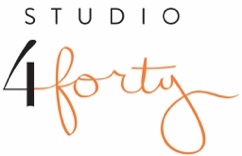 <Enter EVENT Date> - Example: November 15th, 2022<Enter EVENT Time><Enter EVENT Location> DATETIMELOCATION1/15/20225:30pm<Enter Charity Location>2/15/20225:30pmPanera Bread – Smith Street Location3/15/20225:30pmABC Bank – Johnson Street Location4/15/20225:30pm<Enter Charity Location>5/15/20225:30pmStarbucks – Main Street Location6/15/20225:30pmABD Business 7/15/20225:30pm<Enter Charity Location>8/15/20225:30pmPanera Bread – Smith Street Location9/15/20225:30pmStarbucks – Main Street Location10/15/20225:30pmLocation TBD10/29/20225:30pmLocation TBD11/7/20225:30pmLocation TBD11/14/2021Time TBDSet up at the Venue11/15/2021Time TBDSet up at the Venue11/29/2021Time TBDWrap Meeting – Location TBD